ОБЩИЕ СВЕДЕНИЯ Учебная дисциплина «Информатика» изучается в первом семестре.Курсовая работа/Курсовой проект – не предусмотрены.Форма промежуточной аттестации: экзаменМесто учебной дисциплины в структуре ОПОПУчебная дисциплина «Информатика» относится к обязательной части.Результаты освоения учебной дисциплины в дальнейшем будут использованы при прохождении преддипломной практики и выполнении выпускной квалификационной работы.ЦЕЛИ И ПЛАНИРУЕМЫЕ РЕЗУЛЬТАТЫ ОБУЧЕНИЯ ПО ДИСЦИПЛИНЕЦелями изучения дисциплины «Информатика» являются:изучение основных понятий программных и аппаратных средств ПК;применение современного экономического программного обеспечения при решении профессиональных задач;умение ориентироваться в перечне современного программного и выбирать  нужно для решения профессиональных задач;изучение принципов работы с прикладными пакетами программами;формирование у обучающихся компетенций, установленной образовательной программой в соответствии с ФГОС ВО по данной дисциплине. Результатом обучения по учебной дисциплине является овладение обучающимися знаниями, умениями, навыками и опытом деятельности, характеризующими процесс формирования компетенции и обеспечивающими достижение планируемых результатов освоения учебной дисциплины.Формируемые компетенции, индикаторы достижения компетенций, соотнесённые с планируемыми результатами обучения по дисциплине:СТРУКТУРА И СОДЕРЖАНИЕ УЧЕБНОЙ ДИСЦИПЛИНЫОбщая трудоёмкость учебной дисциплины по учебному плану составляет:Структура учебной дисциплины для обучающихся по видам занятий (заочная форма обучения)Структура учебной дисциплины для обучающихся по разделам и темам дисциплины: (очная форма обучения)Краткое содержание учебной дисциплиныОрганизация самостоятельной работы обучающихсяСамостоятельная работа студента – обязательная часть образовательного процесса, направленная на развитие готовности к профессиональному и личностному самообразованию, на проектирование дальнейшего образовательного маршрута и профессиональной карьеры.Самостоятельная работа обучающихся по дисциплине организована как совокупность аудиторных и внеаудиторных занятий и работ, обеспечивающих успешное освоение дисциплины. Аудиторная самостоятельная работа обучающихся по дисциплине выполняется на учебных занятиях под руководством преподавателя и по его заданию. Аудиторная самостоятельная работа обучающихся входит в общий объем времени, отведенного учебным планом на аудиторную работу, и регламентируется расписанием учебных занятий. Внеаудиторная самостоятельная работа обучающихся – планируемая учебная, научно-исследовательская, практическая работа обучающихся, выполняемая во внеаудиторное время по заданию и при методическом руководстве преподавателя, но без его непосредственного участия, расписанием учебных занятий не регламентируется.Внеаудиторная самостоятельная работа обучающихся включает в себя:подготовку к практическим занятиям;изучение учебных пособий;подготовку к выполнению индивидуальных заданий и отчетов по ним;подготовку к промежуточной аттестации в течение семестра.Самостоятельная работа обучающихся с участием преподавателя в форме иной контактной работы предусматривает групповую и  индивидуальную работу с обучающимися и включает в себя:проведение индивидуальных и групповых консультаций по отдельным темам/разделам дисциплины;Перечень разделов/тем/, полностью или частично отнесенных на самостоятельное изучение с последующим контролем:Применение электронного обучения, дистанционных образовательных технологийПри реализации программы учебной дисциплины электронное обучение и дистанционные образовательные технологии не применяются.РЕЗУЛЬТАТЫ ОБУЧЕНИЯ ПО ДИСЦИПЛИНЕ, КРИТЕРИИ ОЦЕНКИ УРОВНЯ СФОРМИРОВАННОСТИ КОМПЕТЕНЦИЙ, СИСТЕМА И ШКАЛА ОЦЕНИВАНИЯСоотнесение планируемых результатов обучения с уровнями сформированности компетенции.ОЦЕНОЧНЫЕ СРЕДСТВА ДЛЯ ТЕКУЩЕГО КОНТРОЛЯ УСПЕВАЕМОСТИ И ПРОМЕЖУТОЧНОЙ АТТЕСТАЦИИ, ВКЛЮЧАЯ САМОСТОЯТЕЛЬНУЮ РАБОТУ ОБУЧАЮЩИХСЯПри проведении контроля самостоятельной работы обучающихся, текущего контроля и промежуточной аттестации по учебной дисциплине «Адаптивные деловые коммуникационные технологии» проверяется уровень сформированности у обучающихся компетенций и запланированных результатов обучения по дисциплине, указанных в разделе 2 настоящей программы.Формы текущего контроля успеваемости, примеры типовых заданий:Критерии, шкалы оценивания текущего контроля успеваемости:Промежуточная аттестация:Критерии, шкалы оценивания промежуточной аттестации учебной дисциплины:Система оценивания результатов текущего контроля и промежуточной аттестации.Оценка по дисциплине выставляется обучающемуся с учётом результатов текущей и промежуточной аттестации.Полученный совокупный результат конвертируется в пятибалльную систему оценок в соответствии с таблицей:ОБРАЗОВАТЕЛЬНЫЕ ТЕХНОЛОГИИРеализация программы предусматривает использование в процессе обучения следующих образовательных технологий:проблемная лекция;проектная деятельность;групповых дискуссий;анализ ситуаций и имитационных моделей;поиск и обработка информации с использованием сети Интернет.ПРАКТИЧЕСКАЯ ПОДГОТОВКАПрактическая подготовка в рамках учебной дисциплины реализуется при проведении практических занятий, связанных с будущей профессиональной деятельностью. ОРГАНИЗАЦИЯ ОБРАЗОВАТЕЛЬНОГО ПРОЦЕССА ДЛЯ ЛИЦ С ОГРАНИЧЕННЫМИ ВОЗМОЖНОСТЯМИ ЗДОРОВЬЯПри обучении лиц с ограниченными возможностями здоровья и инвалидов используются подходы, способствующие созданию безбарьерной образовательной среды: технологии дифференциации и индивидуального обучения, применение соответствующих методик по работе с инвалидами, использование средств дистанционного общения, проведение дополнительных индивидуальных консультаций по изучаемым теоретическим вопросам и практическим занятиям, оказание помощи при подготовке к промежуточной аттестации.При необходимости рабочая программа дисциплины может быть адаптирована для обеспечения образовательного процесса лицам с ограниченными возможностями здоровья, в том числе для дистанционного обучения.Учебные и контрольно-измерительные материалы представляются в формах, доступных для изучения студентами с особыми образовательными потребностями с учетом нозологических групп инвалидов:Для подготовки к ответу на практическом занятии, студентам с ограниченными возможностями здоровья среднее время увеличивается по сравнению со средним временем подготовки обычного студента.Для студентов с инвалидностью или с ограниченными возможностями здоровья форма проведения текущей и промежуточной аттестации устанавливается с учетом индивидуальных психофизических особенностей (устно, письменно на бумаге, письменно на компьютере, в форме тестирования и т.п.). Промежуточная аттестация по дисциплине может проводиться в несколько этапов в форме рубежного контроля по завершению изучения отдельных тем дисциплины. При необходимости студенту предоставляется дополнительное время для подготовки ответа на зачете или экзамене.Для осуществления процедур текущего контроля успеваемости и промежуточной аттестации обучающихся создаются, при необходимости, фонды оценочных средств, адаптированные для лиц с ограниченными возможностями здоровья и позволяющие оценить достижение ими запланированных в основной образовательной программе результатов обучения и уровень сформированности всех компетенций, заявленных в образовательной программе.МАТЕРИАЛЬНО-ТЕХНИЧЕСКОЕ ОБЕСПЕЧЕНИЕ ДИСЦИПЛИНЫХарактеристика материально-технического обеспечения дисциплины составляется в соответствии с требованиями ФГОС ВО.Материально-техническое обеспечение дисциплины при обучении с использованием традиционных технологий обучения.Технологическое обеспечение реализации программы осуществляется с использованием элементов электронной информационно-образовательной среды университета.УЧЕБНО-МЕТОДИЧЕСКОЕ И ИНФОРМАЦИОННОЕ ОБЕСПЕЧЕНИЕ УЧЕБНОЙ ДИСЦИПЛИНЫИНФОРМАЦИОННОЕ ОБЕСПЕЧЕНИЕ УЧЕБНОГО ПРОЦЕССАРесурсы электронной библиотеки, информационно-справочные системы и профессиональные базы данных:Перечень программного обеспечения ЛИСТ УЧЕТА ОБНОВЛЕНИЙ РАБОЧЕЙ ПРОГРАММЫ УЧЕБНОЙ ДИСЦИПЛИНЫВ рабочую программу учебной дисциплины внесены изменения/обновления и утверждены на заседании кафедры:Министерство науки и высшего образования Российской ФедерацииМинистерство науки и высшего образования Российской ФедерацииФедеральное государственное бюджетное образовательное учреждениеФедеральное государственное бюджетное образовательное учреждениевысшего образованиявысшего образования«Российский государственный университет им. А.Н. Косыгина«Российский государственный университет им. А.Н. Косыгина(Технологии. Дизайн. Искусство)»(Технологии. Дизайн. Искусство)»Институт Экономики и менеджментаКафедра Автоматизированных систем обработки информации и управленияРАБОЧАЯ ПРОГРАММАУЧЕБНОЙ ДИСЦИПЛИНЫРАБОЧАЯ ПРОГРАММАУЧЕБНОЙ ДИСЦИПЛИНЫРАБОЧАЯ ПРОГРАММАУЧЕБНОЙ ДИСЦИПЛИНЫИнформатикаИнформатикаИнформатикаУровень образования бакалавриатбакалавриатНаправление подготовки43.03.01СервисНаправленность (профиль)Управление сервис-процессами в сфере обслуживанияТехнологии менеджмента в сервисеУправление сервис-процессами в сфере обслуживанияТехнологии менеджмента в сервисеСрок освоения образовательной программы по очной форме обучения4 года4 годаФорма обученияЗаочнаяЗаочнаяРабочая программа учебной дисциплины «Информатика» основной профессиональной образовательной программы высшего образования, рассмотрена и одобрена на заседании кафедры, протокол № 11 от 22.06.2021 г.Рабочая программа учебной дисциплины «Информатика» основной профессиональной образовательной программы высшего образования, рассмотрена и одобрена на заседании кафедры, протокол № 11 от 22.06.2021 г.Рабочая программа учебной дисциплины «Информатика» основной профессиональной образовательной программы высшего образования, рассмотрена и одобрена на заседании кафедры, протокол № 11 от 22.06.2021 г.Рабочая программа учебной дисциплины «Информатика» основной профессиональной образовательной программы высшего образования, рассмотрена и одобрена на заседании кафедры, протокол № 11 от 22.06.2021 г.Рабочая программа учебной дисциплины «Информатика» основной профессиональной образовательной программы высшего образования, рассмотрена и одобрена на заседании кафедры, протокол № 11 от 22.06.2021 г.Разработчик рабочей программы учебной дисциплины:Разработчик рабочей программы учебной дисциплины:Разработчик рабочей программы учебной дисциплины:Разработчик рабочей программы учебной дисциплины:Разработчик рабочей программы учебной дисциплины:доцент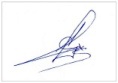 В.В. СухаревВ.В. СухаревЗаведующий кафедрой:Заведующий кафедрой: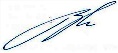 В.И. МонаховКод и наименование компетенцииКод и наименование индикаторадостижения компетенцииПланируемые результаты обучения по дисциплинеОПК-1Способен применять технологические новации и современное программное обеспечение в сфере сервисаИД-ОПК-1.1Применение современных информационных технологий, в том числе отечественного производства, при решении задач профессиональной деятельностиориентируется в основных понятиях программных и аппаратных средств персонального компьютера;применяет современные информационные технологии и программные средства при решении задач профессиональной деятельности;ориентируется в перечне современного программного обеспечения и выбирает программные средства для эффективного решения профессиональных задачОПК-8Способен понимать принципы работы современных информационных технологий и использовать их для решения задач профессиональной деятельностиИД-ОПК-8.1Использование современных информационных систем и технологий для эффективного решения профессиональных задачориентируется в основных понятиях программных и аппаратных средств персонального компьютера;применяет современные информационные технологии и программные средства при решении задач профессиональной деятельности;ориентируется в перечне современного программного обеспечения и выбирает программные средства для эффективного решения профессиональных задачпо заочной форме обучения – 4з.е.144час.Структура и объем дисциплиныСтруктура и объем дисциплиныСтруктура и объем дисциплиныСтруктура и объем дисциплиныСтруктура и объем дисциплиныСтруктура и объем дисциплиныСтруктура и объем дисциплиныСтруктура и объем дисциплиныСтруктура и объем дисциплиныСтруктура и объем дисциплиныОбъем дисциплины по семестрамформа промежуточной аттестациивсего, часКонтактная аудиторная работа, часКонтактная аудиторная работа, часКонтактная аудиторная работа, часКонтактная аудиторная работа, часСамостоятельная работа обучающегося, часСамостоятельная работа обучающегося, часСамостоятельная работа обучающегося, часОбъем дисциплины по семестрамформа промежуточной аттестациивсего, часлекции, часпрактические занятия, часлабораторные занятия, часпрактическая подготовка, часкурсовая работа/курсовой проектсамостоятельная работа обучающегося, часпромежуточная аттестация, час1 семестрэкзамен72881199Всего:144881199Планируемые (контролируемые) результаты освоения: код(ы) формируемой(ых) компетенции(й) и индикаторов достижения компетенцийНаименование разделов, тем;форма(ы) промежуточной аттестацииВиды учебной работыВиды учебной работыВиды учебной работыВиды учебной работыСамостоятельная работа, часВиды и формы контрольных мероприятий, обеспечивающие по совокупности текущий контроль успеваемости;формы промежуточного контроля успеваемостиПланируемые (контролируемые) результаты освоения: код(ы) формируемой(ых) компетенции(й) и индикаторов достижения компетенцийНаименование разделов, тем;форма(ы) промежуточной аттестацииКонтактная работаКонтактная работаКонтактная работаКонтактная работаСамостоятельная работа, часВиды и формы контрольных мероприятий, обеспечивающие по совокупности текущий контроль успеваемости;формы промежуточного контроля успеваемостиПланируемые (контролируемые) результаты освоения: код(ы) формируемой(ых) компетенции(й) и индикаторов достижения компетенцийНаименование разделов, тем;форма(ы) промежуточной аттестацииЛекции, часПрактические занятия, часЛабораторные работы/ индивидуальные занятия, часПрактическая подготовка, часСамостоятельная работа, часВиды и формы контрольных мероприятий, обеспечивающие по совокупности текущий контроль успеваемости;формы промежуточного контроля успеваемостиПервый семестрПервый семестрПервый семестрПервый семестрПервый семестрПервый семестрПервый семестрОПК-1:ИД-ОПК-1.1ОПК-8:ИД-ОПК-8.1Тема I. Аппаратное и программное обеспечение персонального компьютера214Устный опрос.Письменный отчет о выполнении практических работЗащита практических работОПК-1:ИД-ОПК-1.1ОПК-8:ИД-ОПК-8.1Практическое занятие 1. Системы счисления. Кодирование данных в цифровом формате.215Устный опрос.Письменный отчет о выполнении практических работЗащита практических работОПК-1:ИД-ОПК-1.1ОПК-8:ИД-ОПК-8.1Тема 2. Базовые сведения о табличном процессоре Ms Excel430Устный опрос.Письменный отчет о выполнении практических работЗащита практических работОПК-1:ИД-ОПК-1.1ОПК-8:ИД-ОПК-8.1Практическое занятие 2. Обработка табличных данных при решении экономических задач430Устный опрос.Письменный отчет о выполнении практических работЗащита практических работОПК-1:ИД-ОПК-1.1ОПК-8:ИД-ОПК-8.1Тема 3. Графический анализ экономической информации средствами Ms Excel215Устный опрос.Письменный отчет о выполнении практических работЗащита практических работОПК-1:ИД-ОПК-1.1ОПК-8:ИД-ОПК-8.1Практическое занятие 3. Элементы графического анализа данных. Построение и настройка диаграмм215Устный опрос.Письменный отчет о выполнении практических работЗащита практических работЗачет Экзамен в устной формеИТОГО за семестр88119№ ппНаименование раздела и темы дисциплиныСодержание раздела (темы)Тема 1.Аппаратное и программное обеспечение персонального компьютераАрхитектура ЭВМ. Системы счисления. Арифметические и логические основы ЭВМ. Основные компоненты персонального компьютера. Системное и прикладное программное обеспечениеТема 2.Базовые сведения о табличном процессоре Ms ExcelТабличное представление данных. Вычисления в таблицах. Адресация. Использование стандартных функций. Форматирование данных в таблице. Условное форматирование.Тема 3.Графический анализ экономической информации средствами Ms ExcelМастер диаграмм. Типы диаграмм. Построение и настройка диаграммПостроение линий тренда№ ппНаименование раздела /темы дисциплины, выносимые на самостоятельное изучениеЗадания для самостоятельной работыВиды и формы контрольных мероприятий(учитываются при проведении текущего контроля)Трудоемкость, час1Использование сортировки и группировки данныхРабота с литературой  и конспектом лекций. Выполнение домашнего контрольного задания. Оформление отчетов и подготовка к защите ПЗОтчет о выполненной работе122Применение надстройки «Поиск решения»Работа с литературой  и конспектом лекций. Выполнение домашнего контрольного задания. Оформление отчетов и подготовка к защите ПЗОтчет о выполненной работе10Уровни сформированности компетенции(-й)Итоговое количество балловв 100-балльной системепо результатам текущей и промежуточной аттестацииОценка в пятибалльной системепо результатам текущей и промежуточной аттестацииПоказатели уровня сформированности Показатели уровня сформированности Показатели уровня сформированности Уровни сформированности компетенции(-й)Итоговое количество балловв 100-балльной системепо результатам текущей и промежуточной аттестацииОценка в пятибалльной системепо результатам текущей и промежуточной аттестацииуниверсальной(-ых) компетенции(-й)общепрофессиональной(-ых) компетенцийпрофессиональной(-ых)компетенции(-й)Уровни сформированности компетенции(-й)Итоговое количество балловв 100-балльной системепо результатам текущей и промежуточной аттестацииОценка в пятибалльной системепо результатам текущей и промежуточной аттестацииОПК-1:ИД-ОПК-1.1ОПК-8:ИД-ОПК-8.1высокийзачтеноОбучающийсясвободно ориентируется в основных понятиях программных и аппаратных средств персонального компьютера;грамотно применяет современные информационные технологии и программные средства при решении задач профессиональной деятельности;- свободно ориентируется в перечне современного программного обеспечения и выбирает программные средства для эффективного решения профессиональных задачповышенныйзачтеноОбучающийсяориентируется в основных понятиях программных и аппаратных средств персонального компьютера, допуская незначительные ошибки;применяет современные информационные технологии и программные средства при решении задач профессиональной деятельности, не совершая серьезных ошибок;- ориентируется в перечне современного программного обеспечения и в целом правильно выбирает программные средства для эффективного решения профессиональных задачбазовыйзачтеноОбучающийсяслабо ориентируется в основных понятиях программных и аппаратных средств персонального компьютера;применяет современные информационные технологии и программные средства при решении задач профессиональной деятельности, допуская серьезные ошибки;- плохо ориентируется в перечне современного программного обеспечения и с затруднениями выбирает программные средства для решения профессиональных задачнизкийне зачтеноОбучающийся:демонстрирует фрагментарные знания теоретического и практического материал, допускает грубые ошибки при его изложении на занятиях и в ходе промежуточной аттестации;испытывает серьёзные затруднения в применении теоретических положений при решении практических задач профессиональной направленности стандартного уровня сложности, не владеет необходимыми для этого навыками и приёмами;не способен проанализировать ситуацию, оценить  возможность применения технологий сбора, подготовки , хранения и обработки информации;не владеет принципами и методами работы с программными средствами;ответ отражает отсутствие знаний на базовом уровне теоретического и практического материала в объеме, необходимом для дальнейшей учебы.Обучающийся:демонстрирует фрагментарные знания теоретического и практического материал, допускает грубые ошибки при его изложении на занятиях и в ходе промежуточной аттестации;испытывает серьёзные затруднения в применении теоретических положений при решении практических задач профессиональной направленности стандартного уровня сложности, не владеет необходимыми для этого навыками и приёмами;не способен проанализировать ситуацию, оценить  возможность применения технологий сбора, подготовки , хранения и обработки информации;не владеет принципами и методами работы с программными средствами;ответ отражает отсутствие знаний на базовом уровне теоретического и практического материала в объеме, необходимом для дальнейшей учебы.Обучающийся:демонстрирует фрагментарные знания теоретического и практического материал, допускает грубые ошибки при его изложении на занятиях и в ходе промежуточной аттестации;испытывает серьёзные затруднения в применении теоретических положений при решении практических задач профессиональной направленности стандартного уровня сложности, не владеет необходимыми для этого навыками и приёмами;не способен проанализировать ситуацию, оценить  возможность применения технологий сбора, подготовки , хранения и обработки информации;не владеет принципами и методами работы с программными средствами;ответ отражает отсутствие знаний на базовом уровне теоретического и практического материала в объеме, необходимом для дальнейшей учебы.№ ппФормы текущего контроляПримеры типовых заданий1Защита Практической работы №1. Системы счисления. Кодирование данных в цифровом форматеПримеры вопросовПеревести числа в десятичную систему: 10110112, 5178, 1А16     Какое наибольшее десятичное число можно представить тремя цифрами в восьмеричной системе счисления?Выполнить сложение в указанной системе счисления 11012 +111012 ,578 + 168 2Защита Практической работы №2. Обработка табличных данных при решении экономических задачПримеры вопросовЭлементы динамического    интерфейса Ms ExcelПонятие объекта. Свойства и методы.Условное форматирование 3Защита Практической работы №3. Графический анализ экономической информации средствами Ms Excel.Примеры вопросовПостроение линейной диаграммыПостроение круговой диаграммы на отдельном листеПостроение линии трендаНаименование оценочного средства (контрольно-оценочного мероприятия)Критерии оцениванияШкалы оцениванияШкалы оцениванияНаименование оценочного средства (контрольно-оценочного мероприятия)Критерии оценивания100-балльная системаПятибалльная системаУстный  опросОбучающийся демонстрирует глубокие и прочные знания материала по заданным вопросам, исчерпывающе и последовательно, грамотно и логически стройно его излагает2 балла-Устный  опросОбучающийся дал достаточно полный ответ на вопрос, имеются незначительные неточности и не существенные ошибки; 1 балл-Устный  опросОбучающийся не ориентируется в материале, в рассуждениях не демонстрирует логику ответа, плохо владеет профессиональной терминологией, не раскрывает суть проблемы и не предлагает конкретного ее решения..0 баллов-Проверка отчетов по практическим работамОтчет по работе оформлен грамотно и в соответствии с правилами оформления отчетов лабораторных и практических работ.  Текст отчета составлен в логической последовательности и в хорошем стиле. Правильно оформлены иллюстративные материалы 7 баллов-Проверка отчетов по практическим работамОтчет по работе оформлен грамотно,  в соответствии с правилами оформления отчетов лабораторных и практических работ, но с небольшими погрешностями.  Текст отчета составлен в логической последовательности. Стиль изложения содержит незначительные ошибки. Иллюстративные материалы  в целом оформлены правильно5 балла-Проверка отчетов по практическим работамОтчет оформлен с существенными погрешностями3 балла-Проверка отчетов по практическим работамОтчет оформлен неправильно и не отражает результаты выполненной работы2 балла-Проверка отчетов по практическим работамОтчет не представлен. 0 балловПрактическая работаРабота выполнена полностью. Возможно наличие одной неточности или описки, не являющиеся следствием незнания или непонимания учебного материала. Расчеты выполнены без ошибок. При защите работы обучающийся показал полный объем знаний, умений в освоении пройденной темы и применение их на практике8 баллов5Практическая работаРабота выполнена полностью. Допущены одна-две ошибка при защите работы.6 баллов4Практическая работаАлгоритм решения верный, но допущены ошибки в вычислениях. Допущено более двух ошибок при защите работы.4 баллов3Практическая работаРабота выполнена не полностью. Выбран неверный алгоритм решения задачи. Допущены существенные ошибки при расчетах или защите работы.2 балла2Форма промежуточной аттестацииТиповые контрольные задания и иные материалыдля проведения промежуточной аттестации:Экзамен: в устной форме по билетамФорма промежуточной аттестацииКритерии оцениванияШкалы оцениванияШкалы оцениванияНаименование оценочного средстваКритерии оценивания100-балльная системаПятибалльная системаЭкзамен:в устной форме по билетамОбучающийся:демонстрирует знания отличающиеся глубиной и содержательностью, дает полный исчерпывающий ответ, как на основные вопросы билета, так и на дополнительные;свободно владеет научными понятиями, ведет диалог и вступает в научную дискуссию;способен к интеграции знаний по определенной теме, структурированию ответа, к анализу положений существующих теорий, научных школ, направлений по вопросу билета;логично и доказательно раскрывает проблему, предложенную в билете;24 -40 баллов5Экзамен:в устной форме по билетамОбучающийся:показывает достаточное знание учебного материала, но допускает несущественные фактические ошибки, которые способен исправить самостоятельно, благодаря наводящему вопросу;недостаточно раскрыта проблема по одному из вопросов билета;недостаточно логично построено изложение вопроса;, активно работает с основной литературой,демонстрирует, в целом, системный подход к решению В ответе раскрыто, в основном, содержание билета, имеются неточности при ответе на дополнительные вопросы.12 – 23 баллов4Экзамен:в устной форме по билетамОбучающийся:показывает знания фрагментарного характера, которые отличаются поверхностностью и малой содержательностью, допускает фактические грубые ошибки;не может обосновать закономерности и принципы, объяснить факты, нарушена логика изложения, отсутствует осмысленность представляемого материала,; знаком с основной литературой, рекомендованной программой, допускает погрешности и ошибки при теоретических ответах и в ходе практической работы.Содержание билета раскрыто слабо, имеются неточности при ответе на основные и дополнительные вопросы билета, ответ носит репродуктивный характер.6 – 11 баллов3Экзамен:в устной форме по билетамОбучающийся, обнаруживает существенные пробелы в знаниях основного учебного материала, допускает принципиальные ошибки в ответе на дополнительные вопросы0-5 баллов2Форма контроля100-балльная система Пятибалльная системаТекущий контроль  Защита практической работы № 10 - 20 баллов2-5 Защита практической работы №20 - 20 баллов2-5 Защита практической работы №30 - 20 баллов2-5Промежуточная аттестация экзамен0 - 40 балловотличнохорошоудовлетворительнонеудовлетворительноИтого за семестр (дисциплину)0 - 100 балловотличнохорошоудовлетворительнонеудовлетворительно100-балльная системапятибалльная система100-балльная системазачет с оценкой/экзамен85 – 100 балловотлично65 – 84 балловхорошо41 – 64 балловудовлетворительно0 – 40 балловнеудовлетворительноНаименование учебных аудиторий, лабораторий, мастерских, библиотек, спортзалов, помещений для хранения и профилактического обслуживания учебного оборудования и т.п.Оснащенность учебных аудиторий, лабораторий, мастерских, библиотек, спортивных залов, помещений для хранения и профилактического обслуживания учебного оборудования и т.п.119071, г. Москва, Малый Калужский переулок, дом 1119071, г. Москва, Малый Калужский переулок, дом 1аудитории для проведения занятий лекционного типакомплект учебной мебели, технические средства обучения, служащие для представления учебной информации большой аудитории: ноутбук;проектор,экран119071, г. Москва, Малый Калужский переулок, дом 1, строение 2119071, г. Москва, Малый Калужский переулок, дом 1, строение 2Аудитория №1326: компьютерный класс для проведения занятий лекционного и семинарского типа, групповых и индивидуальных консультаций, текущего контроля и промежуточной аттестации;Комплект учебной мебели, технические  средства  обучения, служащие для представления учебной информации: 19 персональных компьютеров с подключением к сети «Интернет» и обеспечением доступа к электронным библиотекам и в электронную информационно-образовательную среду организации.Аудитории № 1217-1219: компьютерный класс для проведения лабораторных и практических занятий групповых и индивидуальных консультаций, текущего контроля и промежуточной аттестации, по практической подготовкеКомплект учебной мебели, технические  средства  обучения, служащие для представления учебной информации: 20 персональных компьютеров с подключением к сети «Интернет» и обеспечением доступа к электронным библиотекам и в электронную информационно-образовательную среду организации.119071, г. Москва, Малый Калужский переулок, дом 1, строение 3119071, г. Москва, Малый Калужский переулок, дом 1, строение 3Помещения для самостоятельной работы обучающихсяОснащенность помещений для самостоятельной работы обучающихсячитальный зал библиотеки:компьютерная техника;- подключение к сети «Интернет»№ п/пАвтор(ы)Наименование изданияВид издания (учебник, УП, МП и др.)ИздательствоИздательствоГод изданияАдрес сайта ЭБС или электронного ресурса                          (заполняется  для                                 изданий в электронном виде)Адрес сайта ЭБС или электронного ресурса                          (заполняется  для                                 изданий в электронном виде)Количество экземпляров в библиотеке Университета 9.1 Основная литература, в том числе электронные издания9.1 Основная литература, в том числе электронные издания9.1 Основная литература, в том числе электронные издания9.1 Основная литература, в том числе электронные издания9.1 Основная литература, в том числе электронные издания9.1 Основная литература, в том числе электронные издания9.1 Основная литература, в том числе электронные издания1Каймин В. А.ИнформатикаУчебникМ.: НИЦ ИНФРА-ММ.: НИЦ ИНФРА-М2016http://znanium.com/catalog/product/542614http://znanium.com/catalog/product/5426142Яшин В.Н.Информатика: программные средства персонального компьютераУчебное пособиеМ., Инфра-ММ., Инфра-М2018http://znanium.com/bookread2.php?book=937489http://znanium.com/bookread2.php?book=9374893Горбенко  А.О.Информационные системы в экономикеУчебникМ.: БИНОММ.: БИНОМ2020https://znanium.com/catalog/document?id=358778https://znanium.com/catalog/document?id=358778-9.2 Дополнительная литература, в том числе электронные издания9.2 Дополнительная литература, в том числе электронные издания9.2 Дополнительная литература, в том числе электронные издания9.2 Дополнительная литература, в том числе электронные издания9.2 Дополнительная литература, в том числе электронные издания9.2 Дополнительная литература, в том числе электронные издания9.2 Дополнительная литература, в том числе электронные издания1Безручко В.Т.ИнформатикаУчебное пособиеМ.: ИД ФОРУМ: ИНФРА-ММ.: ИД ФОРУМ: ИНФРА-М2020https://znanium.com/catalog/document?id=344072https://znanium.com/catalog/document?id=3440722Шмелева А. Г., Ладынин А. И. Информатика. Информацион-ные технологии в профессиональной деятель-ности: Microsoft Word. Microsoft Excel: теория и применение для решения профессиональных задаучебникМ. : ЛЕНАНДМ. : ЛЕНАНД20203Поляков В.П.Информатика для экономистовучебникМ.:ЮРАЙТМ.:ЮРАЙТ201919.3 Методические материалы  (указания, рекомендации  по освоению дисциплины авторов РГУ им. А. Н. Косыгина)9.3 Методические материалы  (указания, рекомендации  по освоению дисциплины авторов РГУ им. А. Н. Косыгина)9.3 Методические материалы  (указания, рекомендации  по освоению дисциплины авторов РГУ им. А. Н. Косыгина)9.3 Методические материалы  (указания, рекомендации  по освоению дисциплины авторов РГУ им. А. Н. Косыгина)9.3 Методические материалы  (указания, рекомендации  по освоению дисциплины авторов РГУ им. А. Н. Косыгина)9.3 Методические материалы  (указания, рекомендации  по освоению дисциплины авторов РГУ им. А. Н. Косыгина)9.3 Методические материалы  (указания, рекомендации  по освоению дисциплины авторов РГУ им. А. Н. Косыгина)9.3 Методические материалы  (указания, рекомендации  по освоению дисциплины авторов РГУ им. А. Н. Косыгина)9.3 Методические материалы  (указания, рекомендации  по освоению дисциплины авторов РГУ им. А. Н. Косыгина)9.3 Методические материалы  (указания, рекомендации  по освоению дисциплины авторов РГУ им. А. Н. Косыгина)1Кузьмич И.В., Степанова О.П.,Стрельников Б.А.Информационные технологии. Работа в среде Office 2007Методические указанияМетодические указанияМ., РИО МГУДТ2015http://znanium.com/bookread2.php?book=79181755№ ппЭлектронные учебные издания, электронные образовательные ресурсыЭБС «Лань» http://www.e.lanbook.com/«Znanium.com» научно-издательского центра «Инфра-М»http://znanium.com/ Электронные издания «РГУ им. А.Н. Косыгина» на платформе ЭБС «Znanium.com» http://znanium.com/Профессиональные базы данных, информационные справочные системыWeb of Science http://webofknowledge.com/  (обширная международная универсальная реферативная база данных)Scopus https://www.scopus.com  (международная универсальная реферативная база данных, индексирующая более 21 тыс. наименований научно-технических, гуманитарных и медицинских журналов, материалов конференций примерно 5000 международных издательств)Научная электронная библиотека еLIBRARY.RU https://elibrary.ru  (крупнейший российский информационный портал в области науки, технологии, медицины и образования)ООО «Национальная электронная библиотека» (НЭБ) http://нэб.рф/ (объединенные фонды публичных библиотек России федерального, регионального, муниципального уровня, библиотек научных и образовательных учреждений№п/пПрограммное обеспечениеРеквизиты подтверждающего документа/ Свободно распространяемоеWindows 10 Pro, MS Office 2019 контракт № 18-ЭА-44-19 от 20.05.2019№ ппгод обновления РПДхарактер изменений/обновлений с указанием разделаномер протокола и дата заседания кафедры